ŠPORTNIH 5x5Ta teden pred počitnicami bomo vadili nekoliko drugače in ne dnevno po urniku. Pet dni zapored naredite po 5 vaj, kar ni veliko, je pa ravno toliko, da se boste malo pretegnile in spomnile na to, kako je gibanje pomembno.Pred vami so različne naloge za razvijanje vzdržljivosti, moči, ravnotežja in raztezanja. Opisane imate v tabeli A. V tem tednu si vsak dan  izberite 5 vaj iz posamezne skupine. Tako boste v enem dnevu naredile po 1 vajo vzdražljivosti, 1 vajo za moč, 1 za ravnotežja in 1 za raztezanje ter 1 za sprostitev . Iz tabele si jih izberite same.Ko vaje enega dneva opravite, v tabelo B napišite datum, kdaj ste posamezno vajo naredile ( kvadrate z opravljenimi nalogami  lahko tudi pobarvate vsak dan s svojo barvo). Ko opravite vse naloge, mi spodnjo tabele B samo pošljite na moj elektronski naslov : romana.muhar@oskoroskabela.si                                                                                                                                                                                           Tako bom videla, da znate izbrati dnevno  prave vaje iz vsakega sklopa in da delate kot vam naročim. Priporočam vam, da vaje naredite enkrat  med ostalim šolskim delom. Tako boste prekinile dolgo sedenje, se nadihale in seveda razgibale. S   svežim kisikom v krvi bo tudi naloga šla lažje in hitreje.Pa dobro opravite vse naloge LP in prijetne prvomajske počitnice vam želim učiteljica Romana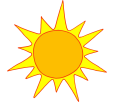 P.S.: Nekatere se mi še niste oglasile z vašim izzivom. Potrudite se in opravite nalogo še pred počitnicami.TABELA ATABELA BVZDRŽLJIVOSTIzberi: TEK-HOJA-KOLO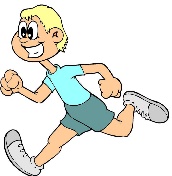 15 minut1 RAVNOTEŽJEPOLOŽAJ DESKE – IZMENIČNI DVIG ROK IN NOG (leva noga-desna roka; desna noga-leva roka) 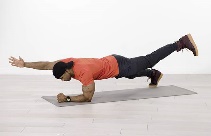 10 ponovitev vsaka stran6VZDRŽLJIVOSTPRESKAKOVANJE KOLEBNICE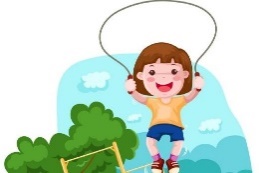 1 MIN(lahko sonožniposkoki)11 PROSTI ČASUMIJ SI ROKE!PIJ VODO!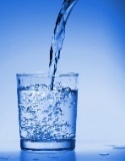 15MOČIZPADNI KORAK10 x naprej (leva, desna)10 x vstran (leva, desna)21PROSTI ČAS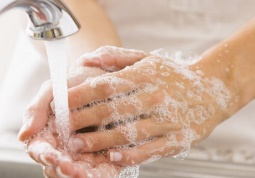 UMIJ SI ROKE!PIJ VODO! 2RAZTEZANJE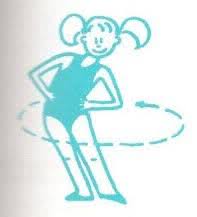 KROŽENJE Z BOKIV vsako smer naredi 10 krogov.7PROSTI ČASUMIJ SI ROKE!PIJ VODO! 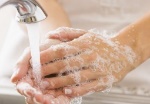 12RAVNOTEŽJESTOJA NA ENI NOGI(težje bo, če poskusiš na postelji)45 sekund17PROSTI ČAS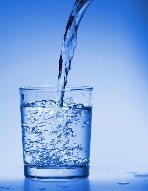 UMIJ SI ROKE!PIJ VODO! 22MOČPovabi družinskega člana, naj dela sklece s teboj. Lahko tekmujeta, kdo jih naredi več.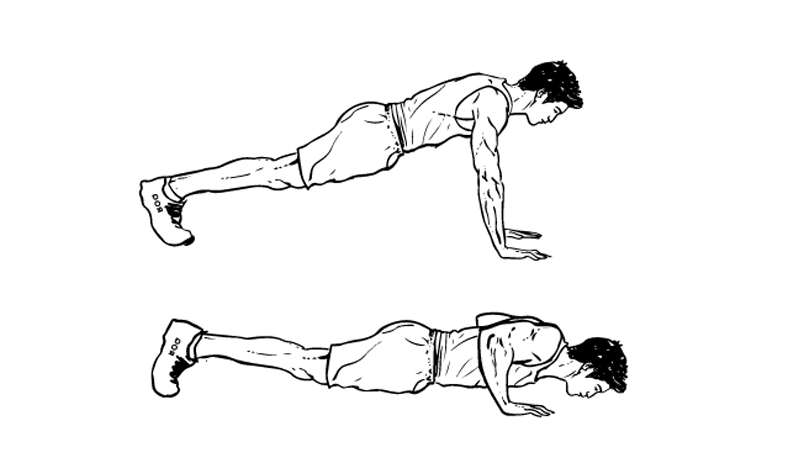 3 MOČ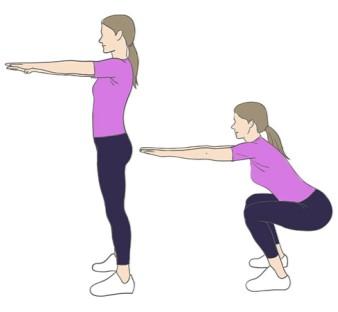 20 POČEPOV8MOČ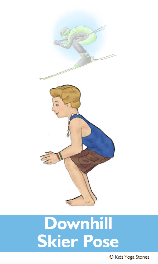 SMUK PREŽA1 minuta 13MOČHOJA PO VSEH ŠTIRIH1 min nazaj1 min naprej18RAVNOTEŽJE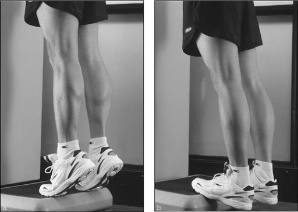 STOJA NA PRSTIH ENE NOGE, nogo še zamenjaj(drži vsaj 30 s)23RAVNOTEŽJELASTOVKA NA ENI NOGI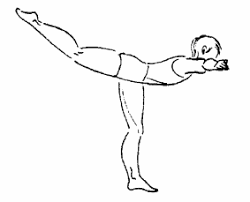 30 sekund4 VZDRŽLJIVOSTRecitiraj abecedo naprej in nazaj med hopsanjem  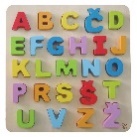 9RAZTEZANJEKROŽENJE Z ROKAMI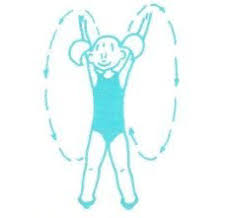 Naprej 10x in Nazaj 10Ena naprej ,ena nazaj10x14RAZTEZANJEPOSLUŠAJ SVOJO NAJLJUBŠO PESEM IN »PLEŠI KOT NORASprosti se.19VZDRŽLJIVOST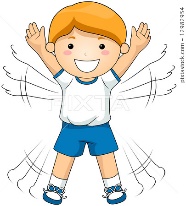 »JUMPING JACKS«ali narazen skupaj                   1 minuto24RAZTEZANJE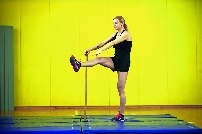 ZAMAHI Z NOGOVsaka noga 30 ponovitev5PROSTI ČASUMIJ SI ROKE!PIJ VODO! 10RAVNOTEŽJESTOJA NA ENI NOGI Z ZAPRTIMI OČIMIVsaka noga 30 sekund15VZDRŽLJIVOSTSKIPING NA MESTU  1 minuta nizki1 min visoki20RAZTEZANJEDRŽA V PREDKLONU5 krat po 10 sekund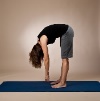 2516111621271217213813182349141924510152025Vaje so bile (podčrtaj) :    LAHKE            TEŽKE             PRETEŽKE  Ali je bilo delati vaje med ostalimi šolskimi nalogami koristno? Kako si se počutila po njih?Katera vaja se ti je zdela najbolj zabavna?Tvoj komentar o nalogi:Vaje so bile (podčrtaj) :    LAHKE            TEŽKE             PRETEŽKE  Ali je bilo delati vaje med ostalimi šolskimi nalogami koristno? Kako si se počutila po njih?Katera vaja se ti je zdela najbolj zabavna?Tvoj komentar o nalogi:Vaje so bile (podčrtaj) :    LAHKE            TEŽKE             PRETEŽKE  Ali je bilo delati vaje med ostalimi šolskimi nalogami koristno? Kako si se počutila po njih?Katera vaja se ti je zdela najbolj zabavna?Tvoj komentar o nalogi:Vaje so bile (podčrtaj) :    LAHKE            TEŽKE             PRETEŽKE  Ali je bilo delati vaje med ostalimi šolskimi nalogami koristno? Kako si se počutila po njih?Katera vaja se ti je zdela najbolj zabavna?Tvoj komentar o nalogi:Vaje so bile (podčrtaj) :    LAHKE            TEŽKE             PRETEŽKE  Ali je bilo delati vaje med ostalimi šolskimi nalogami koristno? Kako si se počutila po njih?Katera vaja se ti je zdela najbolj zabavna?Tvoj komentar o nalogi:Vaje so bile (podčrtaj) :    LAHKE            TEŽKE             PRETEŽKE  Ali je bilo delati vaje med ostalimi šolskimi nalogami koristno? Kako si se počutila po njih?Katera vaja se ti je zdela najbolj zabavna?Tvoj komentar o nalogi:Vaje so bile (podčrtaj) :    LAHKE            TEŽKE             PRETEŽKE  Ali je bilo delati vaje med ostalimi šolskimi nalogami koristno? Kako si se počutila po njih?Katera vaja se ti je zdela najbolj zabavna?Tvoj komentar o nalogi:Vaje so bile (podčrtaj) :    LAHKE            TEŽKE             PRETEŽKE  Ali je bilo delati vaje med ostalimi šolskimi nalogami koristno? Kako si se počutila po njih?Katera vaja se ti je zdela najbolj zabavna?Tvoj komentar o nalogi:Vaje so bile (podčrtaj) :    LAHKE            TEŽKE             PRETEŽKE  Ali je bilo delati vaje med ostalimi šolskimi nalogami koristno? Kako si se počutila po njih?Katera vaja se ti je zdela najbolj zabavna?Tvoj komentar o nalogi:Vaje so bile (podčrtaj) :    LAHKE            TEŽKE             PRETEŽKE  Ali je bilo delati vaje med ostalimi šolskimi nalogami koristno? Kako si se počutila po njih?Katera vaja se ti je zdela najbolj zabavna?Tvoj komentar o nalogi:Ime in priimek, razred:Ime in priimek, razred:Ime in priimek, razred:Ime in priimek, razred:Ime in priimek, razred:Ime in priimek, razred:Ime in priimek, razred:Ime in priimek, razred:Ime in priimek, razred:Ime in priimek, razred: